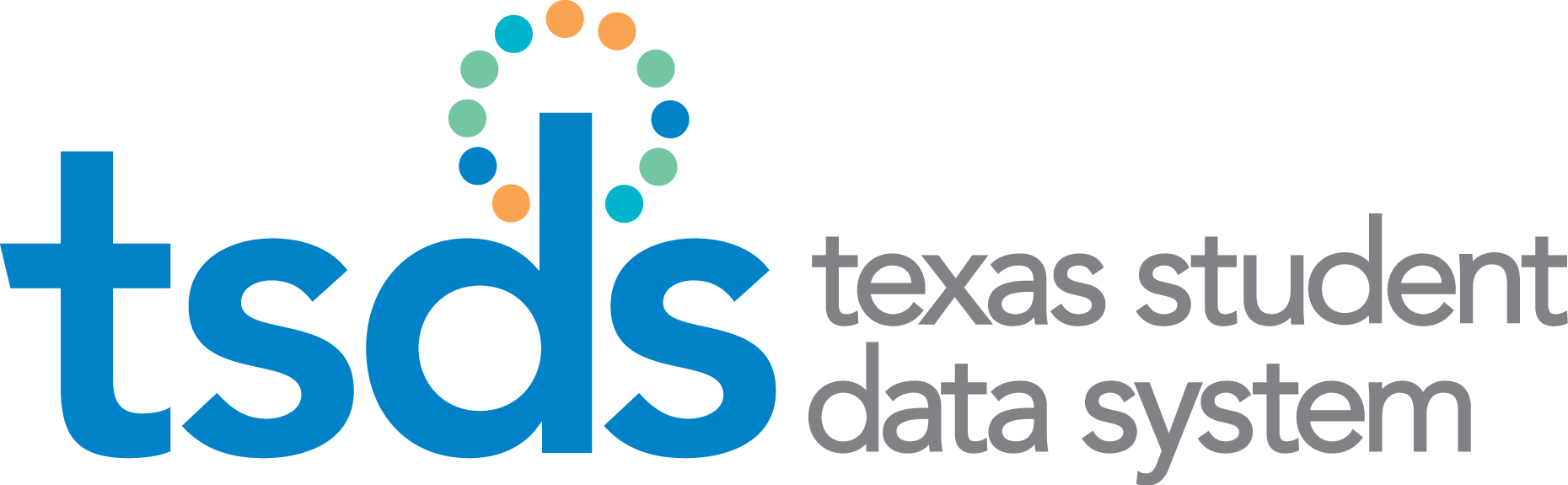 Texas Education Data Standards (TEDS)2019-2020 Cumulative Change Log – Section 4 – Description of CodesFinal Version 2020.1.0March 1, 2019Prepared by: Information Technology Services Business Management DivisionNEW = this indicates that the code table and code(s) are new to TEDSADDED = this indicates that the code is new to the code table which already exists in TEDSREVISED = this indicates that the code has been updated in TEDSDELETED = this indicates that the code table/code has been deleted from TEDSTSDS & PEIMS Code Table ChangesC022 – SERVICE-IDSC022 – SERVICE-IDSC022 – SERVICE-IDSC022 – SERVICE-IDSC022 – SERVICE-IDSVERSIONCODEPREVIOUS ENTRYCURRENT ENTRYACTION2020.0.003200531English Learners Language Arts (ELLA), Grade 72020.0.003200532English Learners Language Arts (ELLA), Grade 82020.0.003380084Ethnic Studies: Mexican American Studies2020.0.0N1130023Mexican American Studies2020.0.003150600Music II,I Orchestra IIMusic II, Orchestra II2020.0.003580140CTE Course: BLANKCTE Course: H2020.0.003580200CTE Course: BLANKCTE Course: H2020.0.003580360CTE Course: BLANKCTE Course: H2020.0.0A3580300CTE Course: BLANKCTE Course: H2020.1.002530004Physical Education, Grade 12020.1.002530005Physical Education, Grade 22020.1.002530006Physical Education, Grade 32020.1.002530007Physical Education, Grade 42020.1.002530008Physical Education, Grade 52020.1.082210XXXLocal-Credit Course-Physical Education, Grade 62020.1.082220XXXLocal-Credit Course-Health, Grade 62020.1.082931XXXLocal-Credit Course-Physical Education, Grade 72020.1.082932XXXLocal-Credit Course-Health, Grade 72020.1.083210XXXLocal-Credit Course-Physical Education, Grade 82020.1.083220XXXLocal-Credit Course-Health, Grade 82020.1.0I3830300IB Film Standard Level  2020.1.0I3830400IB Film Higher Level 2020.1.082200XXXLocal-Credit Course-Physical Education & Health, Grade 62020.1.082930XXXLocal-Credit Course-Physical Education & Health, Grade 72020.1.083200XXXLocal-Credit Course-Physical Education & Health, Grade 82020.1.0N1290320 IB Film Standard Level  2020.1.0N1290321 IB Film Higher Level C061 – LEP-INDICATOR-CODEC061 – LEP-INDICATOR-CODEC061 – LEP-INDICATOR-CODEC061 – LEP-INDICATOR-CODEC061 – LEP-INDICATOR-CODEVERSIONCODEPREVIOUS ENTRYCURRENT ENTRYACTION2020.1.00Not LEPNot LEP/English proficient (EP)2020.1.01Identified As Limited English Proficient (LEP)Identified as LEP/English learner (EL)2020.1.0FStudent Exited From LEP Status - Monitored 1 (M1) – student has met criteria for bilingual/ESL program exit, is no longer classified as LEP in PEIMS, and is in his or her first year of monitoring as required by 19 TAC §89.1220(l) and is not eligible for funding due to the fact that he or she is not LEPStudent Reclassified from LEP/English learner (EL) Status - Monitored 1 (M1) –student has met reclassification criteria, is no longer classified as LEP/EL in PEIMS, is in his or her first year of monitoring as required by 19 TAC §89.1220(k), and is not eligible for Bilingual Education Allotment (BEA) funding due to the fact that he or she is not identified as LEP/EL.2020.1.0SStudent Exited From LEP Status - Monitored 2 (M2) – student has met criteria for bilingual/ESL program exit, is no longer classified as LEP in PEIMS, and is in his or her second year of monitoring as required by 19 TAC §89.1220(l) and is not eligible for funding due to the fact that he or she is not LEPStudent Reclassified from LEP/English learner (EL) Status - Monitored 2 (M2) – student has met reclassification criteria, is no longer classified as LEP/EL in PEIMS, is in his or her second year of monitoring as required by 19 TAC §89.1220(k), and is not eligible for Bilingual Education Allotment (BEA) funding due to the fact that he or she is not identified as LEP/EL.2020.1.03Student Exited from LEP Status - Monitored 3 (M3) - student has met criteria for bilingual/ESL program exit, is no longer classified as LEP in PEIMS, and is in his or her third year of monitoring as permitted by ESSA, 1111(b)(3)(B) and is not eligible for funding due to the fact that they are not LEPStudent Reclassified from LEP/English learner (EL) Status - Monitored 3 (M3) – student has met reclassification criteria, is no longer classified as LEP/EL in PEIMS, is in his or her third year of monitoring as permitted by ESSA, 1111(b)(3)(B), and is not eligible for Bilingual Education Allotment (BEA) funding due to the fact that he or she is not identified as LEP/EL.2020.1.04Student Exited from LEP Status - Monitored 4 (M4) - student has met criteria for bilingual/ESL program exit, is no longer classified as LEP in PEIMS, and is in his or her fourth year of monitoring as permitted by ESSA, 1111(b)(3)(B) and is not eligible for funding due to the fact that they are not LEPStudent Reclassified from LEP/English learner (EL) Status - Monitored 4 (M4) – student has met reclassification criteria, is no longer classified as LEP/EL in PEIMS, is in his or her fourth year of monitoring as permitted by ESSA, 1111(b)(3)(B), and is not eligible for Bilingual Education Allotment (BEA) funding due to the fact that he or she is not identified as LEP/EL.2020.1.05Former LEP/EL Student (effective after fourth year of monitoring) – Student has previously been identified as LEP/EL, has met reclassification criteria, and has completed four years of monitoring. The student continues with this status through the remainder of his or her school years in Texas and is not eligible for Bilingual Education Allotment (BEA) funding due to the fact that he or she is not identified as LEP/EL.C093 – PARENTAL-PERMISSION-CODEC093 – PARENTAL-PERMISSION-CODEC093 – PARENTAL-PERMISSION-CODEC093 – PARENTAL-PERMISSION-CODEC093 – PARENTAL-PERMISSION-CODEVERSIONCODEPREVIOUS ENTRYCURRENT ENTRYACTION2020.1.03Parent Or Guardian Has Requested Placement Of A Non-LEP Student In The Bilingual ProgramParent or guardian has requested placement of a non-LEP/English proficient (EP) student in the Bilingual program2020.1.0CParent Or Guardian Has Denied Placement Of A LEP Student In Any Special Language ProgramParent or guardian has denied placement of a LEP/English learner (EL) student in any and all special language programs (Bilingual program, ESL program)2020.1.0GParent Or Guardian Has Approved The Placement Of A Recently Exited Non-LEP Student In A Bilingual Or English As A Second Language Special Language ProgramParent or guardian has approved the placement of a reclassified non-LEP/English proficient (EP) student in a Bilingual or ESL program2020.1.0HParent or Guardian Has Requested Placement Of A Non-LEP Student In The English As A Second Language ProgramParent or guardian has requested placement of a non-LEP/English proficient (EP) student in the ESL program2020.1.0AParent Or Guardian Has Denied Placement Of A LEP Student In The Required Bilingual Program, But Has Approved Placement Of A LEP Student In The ESL ProgramParent or guardian has denied placement of a LEP/English learner (EL) student in the required Bilingual program, but has approved placement of a LEP/English learner (EL) student in the ESL program2020.1.0BParent Or Guardian Has Approved Placement Of A Grade PK-8 LEP Student In The Required ESL Program2020.1.0DParent Or Guardian Has Approved Placement Of A LEP Student in The Bilingual ProgramParent or guardian has approved placement of a LEP/English learner (EL) student in the Bilingual program2020.1.0EParent Or Guardian Has Approved Placement Of A LEP Student In The Bilingual Program, But The District Has Requested Or Will Request An Exception Approved Under 19 TAC §89.1207; Parent Has Therefore Approved Placement Of A LEP Student In The ESL ProgramParent or guardian has approved placement of a LEP/English learner (EL) student in the Bilingual program, but the LEA is implementing an alternative language program approved by the Texas Education Agency due to the LEAs submission of a Bilingual Education Exception for the current school year, per 19 TAC §89.1207.2020.1.0FParent Or Guardian Of A Grade 9-12 LEP Student Has Approved Services In Accordance With The LPAC Plan. The LPAC plan may include English I for Speakers of Other Languages, English II for Speakers of Other Languages and/or modified (sheltered) courses for LEP students. Modified (sheltered) courses for LEP students may be taught by non-ESL certified teachers who have received training in modified (sheltered) instruction but English I for Speakers of Other Languages and English II for Speakers of Other Languages must be taught by ESL certified teachers.2020.1.0JParent Or Guardian Has Approved The Placement Of A LEP Student In The ESL Program, But The Program Is An Alternative Language Program Approved By The Texas Education Agency. (See TAC 19.89.1207)   Districts that use Parental Permission Code J have or should have submitted a waiver to the TEA ESL program.   Parent or guardian has approved the placement of a LEP/English learner (EL) student in the ESL program, but the LEA is implementing an alternative language program approved by the Texas Education Agency due to the LEAs submission of an ESL Waiver for the current school year, per 19 TAC §89.1207.2020.1.0KParent or guardian has approved placement of a LEP/English learner (EL) student in the ESL program.C122 – ELIGIBILITY-PARTICIPATION-CODEC122 – ELIGIBILITY-PARTICIPATION-CODEC122 – ELIGIBILITY-PARTICIPATION-CODEC122 – ELIGIBILITY-PARTICIPATION-CODEC122 – ELIGIBILITY-PARTICIPATION-CODEVERSIONCODEPREVIOUS ENTRYCURRENT ENTRYACTION2020.1.09The Student Does Not Attend A School That Is Designated By The District As A Title I, Part A School; However, The student receives Title I, Part A services because the student is homeless as defined by NCLB, Title X, Part C, Section 725(2), the term “homeless children and youths”The Student Does Not Attend A School That Is Designated By The District As A Title I, Part A School; However, The student receives Title I, Part A services because the student is homeless as defined by 42 U.S.C. Section 11434(a), the term “homeless children and youths”C159 – OBJECT-CODEC159 – OBJECT-CODEC159 – OBJECT-CODEC159 – OBJECT-CODEC159 – OBJECT-CODEVERSIONCODEPREVIOUS ENTRYCURRENT ENTRYACTION2020.0.06491Statutorily Required Public NoticesC161 – STUDENT-ATTRIBUTION-CODEC161 – STUDENT-ATTRIBUTION-CODEC161 – STUDENT-ATTRIBUTION-CODEC161 – STUDENT-ATTRIBUTION-CODEC161 – STUDENT-ATTRIBUTION-CODEVERSIONCODEPREVIOUS ENTRYCURRENT ENTRYACTION2020.0.029South Texas ISD [For South Texas ISD Use Only]C165 – DISCIPLINARY-ACTION-REASON-CODEC165 – DISCIPLINARY-ACTION-REASON-CODEC165 – DISCIPLINARY-ACTION-REASON-CODEC165 – DISCIPLINARY-ACTION-REASON-CODEC165 – DISCIPLINARY-ACTION-REASON-CODEVERSIONCODEPREVIOUS ENTRYCURRENT ENTRYACTION2020.1.021Violation Of Student Code Of Conduct Not Included Under TEC §§37.002(b), 37.006, or 37.007 (does not include student code of conduct violations covered in reason codes 33 and 34)Violation Of Student Code Of Conduct Not Included Under TEC §§37.002(b), 37.006, or 37.007 2020.1.033Possessed, Purchased, Used, or Accepted a Cigarette Or Tobacco Product As defined in the Health and Safety Code, Section 3.01, Chapter 161.2522020.1.034School-Related Gang Violence Action by three or more persons having a common identifying sign or symbol or an identifiable sign or symbol or an identifiable leadership who associate in the commission of criminal activities under Penal Code §71.01C171 – SSI-PROMOTION-RETENTION-CODEC171 – SSI-PROMOTION-RETENTION-CODEC171 – SSI-PROMOTION-RETENTION-CODEC171 – SSI-PROMOTION-RETENTION-CODEC171 – SSI-PROMOTION-RETENTION-CODEVERSIONCODEPREVIOUS ENTRYCURRENT ENTRYACTION2020.0.0075th Grade Student In Previous School Year Did Not Perform Satisfactorily On The Reading And Mathematics Assessment Instruments And Is Promoted Yo 6th Grade Or Higher In Current School Year By Decision Of His Or Her Grade Placement Committee Even Though The Student Did Not Meet The SSI Requirements (for students enrolled in 5th grade in 2004-2005 and thereafter)5th Grade Student In Previous School Year Did Not Perform Satisfactorily On The Reading And Mathematics Assessment Instruments And Is Promoted To 6th Grade Or Higher In Current School Year By Decision Of His Or Her Grade Placement Committee Even Though The Student Did Not Meet The SSI Requirements (for students enrolled in 5th grade in 2004-2005 and thereafter)C175 – BILINGUAL-PROGRAM-TYPE-CODEC175 – BILINGUAL-PROGRAM-TYPE-CODEC175 – BILINGUAL-PROGRAM-TYPE-CODEC175 – BILINGUAL-PROGRAM-TYPE-CODEC175 – BILINGUAL-PROGRAM-TYPE-CODEVERSIONCODEPREVIOUS ENTRYCURRENT ENTRYACTION2020.1.02Transitional Bilingual/Early Exit A bilingual program that serves students identified as students of limited English proficiency in both English and Spanish, or another language, and transfers students to English-only instruction. It provides instruction in literacy and academic content areas through the medium of the student’s first language, along with instruction in English oral and academic language development. Non-academic subjects such as art, music, and physical education may also be taught in English. Exiting to an all English program of instruction will occur not earlier than the end of first grade, or if the student enrolls in school during or after first grade, the student will remain in the program for a minimum of two to five years before being eligible to exit the bilingual program. Students that have met exit criteria in accordance with TAC §89.1225 (h)(i)(k) may continue receiving services but the school district will not be allocated the bilingual allotment - TEC §42.153. Students who are proficient in English may also be served in this program only with appropriate parental permission but are not eligible for Bilingual Program allotment.Transitional Bilingual/Early ExitA bilingual program model in which students identified as LEP/English learners (EL) are served in both English and another language and are prepared to meet reclassification criteria to be successful in English-only instruction not earlier than two or later than five years after the student enrolls in school. Instruction in this program is delivered by a teacher appropriately certified in bilingual education under TEC, §29.061(b)(1), for the assigned grade level and content area.2020.1.03Transitional Bilingual/Late Exit: a bilingual program that serves students identified as students of limited English proficiency in both English and Spanish, or another language, and transfers a student to English-only instruction; academic growth is accelerated through cognitively challenging academic work in the student’s first language along with meaningful academic content taught through the student’s second language, English. The goal is to promote high levels of academic achievement and full academic language proficiency in the student’s first language and English. Students enrolled in the transitional bilingual/late exit program are eligible to exit the program not earlier than six or later than seven years after the students enroll in school. Students that have met exit criteria in accordance with TAC §89.1225 (h)(i)(k) may continue receiving services but the school district will not be allocated the bilingual allotment - TEC §42.153. Students who are proficient in English may also be served in this program only with appropriate parental permission but are not eligible for Bilingual Program allotment.Transitional Bilingual/Late Exit:A bilingual program model in which students identified as LEP/English learners (EL) are served in both English and another language and are prepared to meet reclassification criteria to be successful in English-only instruction not earlier than six or later than seven years after the student enrolls in school. Instruction in thisprogram is delivered by a teacher appropriately certified in bilingual education under TEC, §29.061(b)(2), for the assigned grade level and content area.2020.1.04Dual Language Immersion/Two-Way: - a biliteracy program that integrates students proficient in English and students identified as students of limited English proficiency in both English and Spanish, or another language, and transfers a student identified as a student of limited English proficiency to English-only instruction; instruction is provided to both native English speakers and native speakers of another language in an instructional setting where language learning is integrated with content instruction. Academic subjects are taught to all students through both English and the other language. Program exit will occur not earlier than six or later than seven years after the student enrolls in school; students that have met exit criteria in accordance with TAC §89.1225 (h)(i)(k) may continue receiving services but the school district will not be allocated the bilingual allotment - TEC §42.153.Dual Language Immersion/Two-Way: -A bilingual/biliteracy program model in which students identified as LEP/English learners (EL) are integrated with students proficient in English and are served in both English and another language and are prepared to meet reclassification criteria in order to be successful in English-only instruction not earlier than six or later than seven years after the student enrolls in school. Instruction provided in a language other than English in this program model is delivered by a teacher appropriately certified in bilingual education under TEC, §29.061, for the assigned grade level and content area. Instruction provided in English in this program model may bedelivered either by a teacher appropriately certified in bilingual education or by a different teacher certified in ESL in accordance with TEC, §29.061, for the assigned grade level and content area.2020.1.05Dual Language Immersion/One-Way: - a biliteracy program that serves only students identified as students of limited English proficiency in both English and Spanish, or another language, and transfers a student to English-only instruction in an instructional setting where language learning is integrated with content instruction. Academic subjects are taught to all students through both English and the other language. Program exit will occur not earlier than six or later than seven years after the student enrolls in school; students that have met exit criteria in accordance with TAC §89.1225 (h) (i)(k) may continue receiving services but the school district will not be allocated the bilingual allotment - TEC § 42.153. Students who are proficient in English may also be served in this program only with appropriate parental permission but are not eligible for Bilingual Program allotment.Dual Language Immersion/One-Way: -A bilingual/biliteracy program model in which students identified as LEP/English learners (EL) are served in both English and another language and are prepared to meet reclassification criteria in order to be successful in English-only instruction not earlier than six or later than seven years after the student enrolls in school.Instruction provided in a language other than English in this program model is delivered by a teacher appropriately certified in bilingual education under TEC, §29.061. Instruction provided in English in this program model may be delivered either by a teacher appropriately certified in bilingual education or by a differentteacher certified in ESL in accordance with TEC, §29.061.C176 – ESL-PROGRAM-TYPE-CODEC176 – ESL-PROGRAM-TYPE-CODEC176 – ESL-PROGRAM-TYPE-CODEC176 – ESL-PROGRAM-TYPE-CODEC176 – ESL-PROGRAM-TYPE-CODEVERSIONCODEPREVIOUS ENTRYCURRENT ENTRYACTION2020.1.02English As a Second Language/Content-Based An English program that serves students identified as students of limited English proficiency in English only by providing a full-time teacher certified under TEC §29.061(c) to provide supplementary instruction for all content area instruction. It integrates English-as-a-second-language instruction with subject matter instruction which focuses not only on learning a second language but using that language as a medium to learn mathematics, science, social studies, or other academic subjects. Exiting to an all English program of instruction will occur not earlier than the end of first grade, or if the student enrolls in school during or after first grade, the student will remain in the program for a minimum of two to five years before being eligible to exit the ESL program. Students that have met state requirements for exit criteria in accordance with TAC §89.1225 may continue receiving services but the school district will not be allocated the bilingual allotment - TEC §42.153; At the high school the LEP student receives sheltered instruction in all content areasEnglish As a Second Language/Content-BasedAn English acquisition program that serves students identified as LEP/English learners (EL) through English instruction by a teacher appropriately certified in ESL under TEC, §29.061(c), through English language arts andreading, mathematics, science, and social studies. The goal of content-based ESL is for English learners to attain full proficiency in English in order to participate equitably in school. This model targets English languagedevelopment through academic content instruction that is linguistically and culturally responsive in English language arts and reading, mathematics, science, and social studies. English Proficient (EP) students may also participate in this program with parental permission, but they are not eligible for generating Bilingual EducationAllotment (BEA) funds.2020.1.03English As A Second Language/Pull-Out An English program that serves students identified as students of limited English proficiency in English only by providing a certified teacher under TEC §29.061(c) to provide English language arts instruction exclusively, while the student remains in a mainstream instructional arrangement in the remaining content areas. Instruction may be provided by the ESL teacher in a pull-out or inclusionary delivery model. Exiting to an all English program of instruction will occur not earlier than the end of first grade, or if the student enrolls in school during or after first grade, the student will remain in the program for a minimum of two to five years before being eligible to exit the ESL program. Students that have met state requirements for exit criteria in accordance with TAC §89.1225 may continue receiving services but the school district will not be allocated the bilingual allotment - TEC §42.153English As A Second Language/Pull-OutAn English acquisition program that serves students identified as LEP/English learners (EL) through English instruction provided by an appropriately certified ESL teacher under the TEC, §29.061(c), through English language arts and reading. The goal of ESL pull-out is for English learners to attain full proficiency in English in order to participate equitably in school. This model targets English language development through academic content instruction that is linguistically and culturally responsive in English language arts and reading. Instruction shall be provided by the ESL teacher in a pull-out or inclusionary delivery model. English proficient (EP) students may also participate in this program with parental permission, but they are not eligible for generating Bilingual Education Allotment (BEA) funds.C214 – INDUSTRY-CERTIFICATION-LICENSURE-CODEC214 – INDUSTRY-CERTIFICATION-LICENSURE-CODEC214 – INDUSTRY-CERTIFICATION-LICENSURE-CODEC214 – INDUSTRY-CERTIFICATION-LICENSURE-CODEC214 – INDUSTRY-CERTIFICATION-LICENSURE-CODEVERSIONCODEPREVIOUS ENTRYCURRENT ENTRYACTION2020.0.0000Not ApplicableC218 – ELO-TYPE (NEW)C218 – ELO-TYPE (NEW)C218 – ELO-TYPE (NEW)C218 – ELO-TYPE (NEW)C218 – ELO-TYPE (NEW)VERSIONCODEPREVIOUS ENTRYCURRENT ENTRYACTION2020.0.001Non-Voluntary Extended School Day (Submission 3 Only)2020.0.002Non-Voluntary Extended School Year (Submission 3 Only)2020.0.003Voluntary Expanded Learning - Before School and After School (Submission 3 Only)2020.0.004Voluntary Expanded Learning - Summer (Submission 4 Only)C219 – CAMPUS-ENROLLMENT-TYPE-CODE (NEW)C219 – CAMPUS-ENROLLMENT-TYPE-CODE (NEW)C219 – CAMPUS-ENROLLMENT-TYPE-CODE (NEW)C219 – CAMPUS-ENROLLMENT-TYPE-CODE (NEW)C219 – CAMPUS-ENROLLMENT-TYPE-CODE (NEW)VERSIONCODEPREVIOUS ENTRYCURRENT ENTRYACTION2020.1.001Zoned Enrollment School (no transfers accepted)School in which attendance is based on the student’s home address.2020.1.002Zoned Enrollment School (transfers accepted)School in which attendance is based on the student’s home address or allowance of transfer students from another zoned school or district.2020.1.003Open Enrollment SchoolSchool that allows enrollment to any student regardless of the home address.2020.1.004Selective Enrollment SchoolSchool that uses some sort of selective criteria (e.g., student grades, audition, interview) for determination of enrollment of all students. Enrollment in these schools may or may not be based on the student’s home address.2020.1.005Blended Enrollment SchoolSchool that bases enrollment on a combination of zoned enrollment, open enrollment, and/or selective enrollment.2020.1.006ISS/DAEP/JJAEP SchoolSchool that enrolls students for the express purpose of disciplinary removals (ISS, DAEP or JJAEP).C220 – PROGRAM-OF-STUDY-CODE (NEW)C220 – PROGRAM-OF-STUDY-CODE (NEW)C220 – PROGRAM-OF-STUDY-CODE (NEW)C220 – PROGRAM-OF-STUDY-CODE (NEW)C220 – PROGRAM-OF-STUDY-CODE (NEW)VERSIONCODEPREVIOUS ENTRYCURRENT ENTRYACTION2020.1.0001Accounting and Financial Services2020.1.0002Advanced Manufacturing and Machinery Mechanics2020.1.0003Agribusiness2020.1.0004Animal Science2020.1.0005Applied Agricultural Engineering2020.1.0006Architectural Design 2020.1.0007Automotive2020.1.0008Aviation2020.1.0009Bio-Medical Science2020.1.0010Building Code and Inspection2020.1.0011Business Management2020.1.0012Carpentry2020.1.0013Cosmetology and Personal Care Services2020.1.0014Culinary Arts2020.1.0015Cybersecurity 2020.1.0016Diesel and Heavy Equipment2020.1.0017Digital Communications2020.1.0018Distribution and Logistics2020.1.0019Early Learning2020.1.0020Electrical 2020.1.0021Emergency Services2020.1.0022Engineering2020.1.0023Entrepreneurship2020.1.0024Environmental and Natural Resources2020.1.0025Exercise Science and Wellness2020.1.0026Family and Community Services2020.1.0027Food Science and Technology2020.1.0028Government and Public Administration2020.1.0029Graphic Design and Multimedia Arts 2020.1.0030Health and Wellness2020.1.0031Health Informatics2020.1.0032Healthcare Diagnostics2020.1.0033Healthcare Therapeutic2020.1.0034HVAC and Sheet Metal 2020.1.0035Information Technology Support and Services2020.1.0036Law Enforcement, Investigations, Corrections, and Security2020.1.0037Legal Studies2020.1.0038Lodging and Resort Management2020.1.0039Manufacturing Technology2020.1.0040Marketing and Sales2020.1.0041Masonry2020.1.0042Networking Systems2020.1.0043Nursing2020.1.0044Oil and Gas Exploration and Production2020.1.0045Plant Science2020.1.0046Plumbing and Pipefitting2020.1.0047Programming and Software Development2020.1.0048Refining and Chemical Processes2020.1.0049Renewable Energy2020.1.0050Teaching and Training2020.1.0051Travel, Tourism, and Attractions2020.1.0052Web Development2020.1.0053Accounting and Financial ServicesC221 – ALTERNATIVE-LANGUAGE-PROGRAM (NEW)C221 – ALTERNATIVE-LANGUAGE-PROGRAM (NEW)C221 – ALTERNATIVE-LANGUAGE-PROGRAM (NEW)C221 – ALTERNATIVE-LANGUAGE-PROGRAM (NEW)C221 – ALTERNATIVE-LANGUAGE-PROGRAM (NEW)VERSIONCODEPREVIOUS ENTRYCURRENT ENTRYACTION2020.1.000Student does not participate in the alternative language program. 2020.1.001Alternative Bilingual Language ProgramThe LEA is implementing an alternative bilingual language program approved by the Texas Education Agency due to the submission of a bilingual education exception for the current school year, per 19 TAC §89.1207. 2020.1.002Alternative ESL Language ProgramThe LEA is implementing an alternative ESL language program approved by the Texas Education Agency due to the submission of an ESL waiver for the current school year, per 19 TAC §89.1207. DC063 – GRADE-LEVEL-TYPEDC063 – GRADE-LEVEL-TYPEDC063 – GRADE-LEVEL-TYPEDC063 – GRADE-LEVEL-TYPEDC063 – GRADE-LEVEL-TYPEVERSIONCODEPREVIOUS ENTRYCURRENT ENTRYACTION2020.1.001Adult Education2020.1.008Grade 132020.1.009Infant/toddler2020.1.012Other2020.1.013Postsecondary2020.1.020Transitional Kindergarten2020.1.022UngradedDC143 – CLASSROOM-POSITION-TYPEDC143 – CLASSROOM-POSITION-TYPEDC143 – CLASSROOM-POSITION-TYPEDC143 – CLASSROOM-POSITION-TYPEDC143 – CLASSROOM-POSITION-TYPEVERSIONCODEPREVIOUS ENTRYCURRENT ENTRYACTION2020.1.005PK Classroom AideDC154– ASSESSMENT-TITLE-CODEDC154– ASSESSMENT-TITLE-CODEDC154– ASSESSMENT-TITLE-CODEDC154– ASSESSMENT-TITLE-CODEDC154– ASSESSMENT-TITLE-CODEVERSIONCODEPREVIOUS ENTRYCURRENT ENTRYACTION2020.1.005BOY KG easyCBM-LTR NAMES2020.1.006BOY KG easyCBM-LTR SOUNDS2020.1.007BOY KG IDEL-Fluidez en Nombrar Letras (FNL)2020.1.008BOY KG IDEL-Fluidez en la Segmentacion de Fonemas (FSF)2020.1.019BOY KG PALS Summed Score2020.1.022BOY KG Tejas LEE Results Seccion 12020.1.024BOY KG Tejas LEE Results Seccion 32020.1.026BOY KG Tejas LEE Results Seccion 62020.1.027BOY KG Tejas LEE Results Seccion 72020.1.028BOY KG Tejas LEE Results Seccion 82020.1.029BOY KG Tejas LEE Results Seccion 92020.1.030BOY KG Tejas LEE Results Seccion 102020.1.033BOY KG ISIP Espanol Overall2020.1.036BOY KG PAPI For Same/Different Score2020.1.037BOY KG PAPI For Rhyming Words Score2020.1.038BOY KG PAPI For Beginning Sounds Score2020.1.039BOY KG PAPI For Ending Sounds Score2020.1.040BOY KG PAPI For Letter ID (upper) Score2020.1.041BOY KG PAPI For Letter ID (lower) Score2020.1.042BOY KG PAPI-S For Same/Different Score2020.1.043BOY KG PAPI-S For Rhyming Words Score2020.1.044BOY KG PAPI-S For Beginning Sounds Score2020.1.045BOY KG PAPI-S For Ending Sounds Score2020.1.046BOY KG PAPI-S For Letter ID (upper) Score2020.1.047BOY KG PAPI-S For Letter ID (lower) Score2020.1.048BOY KG WJ-III-Total Reading